 新 书 推 荐中文书名：《等待布兰妮·斯皮尔斯：一个（据说是）真实的故事》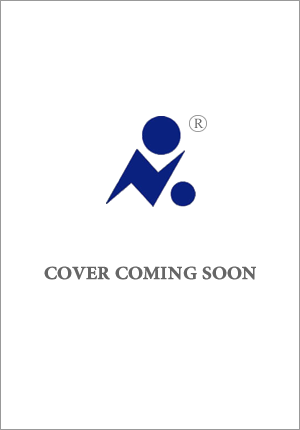 英文书名：WAITING FOR BRITNEY SPEARS: A True Story, Allegedly作    者：Jeff Weiss出 版 社：MCD /Macmillan代理公司：UTA/ANA/Zoey出版时间：2025年6月代理地区：中国大陆、台湾页    数：288页审读资料：电子稿类    型：传记和回忆录内容简介：杰夫·韦斯（Jeff Weiss）以令人意想不到的写作风格描述了布兰妮·斯皮尔斯（Britney Spears）迅速的崛起和衰落。2003年的美国处于战争中，其光鲜亮丽的外表开始破裂。22岁的流行歌星布兰妮·斯皮尔斯都会出现在每本杂志的封面上。洛杉矶一家三流八卦杂志的年轻作家杰夫·韦斯正在追踪她的动态。为了实现成为“严肃”作家的梦想，杰夫接受任何他能做的工作。然而，他却亲身经历了国家逐渐走向悲剧的过程，其精神上的代表就是“历史终结时那个腼腆的女孩”。多年之后，韦斯终于成为一名著名的文化评论家，他推出了《等待布兰妮·斯皮尔斯》一书，以嬉笑怒骂、怀旧的笔调，真实地再现了他在洛杉矶小报界工作时布兰妮的起起落落。韦斯记录了这位美国甜心的拉斯维加斯超级俱乐部和马里布的汽车追逐战、被取消的婚约和令人心碎的法律诉讼，以及2005年声名狼藉的VMA表演。韦斯经历了布兰妮被监护的时期，他以独特的风格观察到了令人毛骨悚然的时尚浪潮、具有破坏性的名人监视文化以及一个国家的衰落，这位昔日甜心毁灭性的崩塌正是这个国家衰落的缩影。韦斯在《等待布兰妮·斯皮尔斯》一书中，以其无与伦比的叙事风格，将自己打造成了现代流行文化的记录者，这是一部关于名人、痴狂、道德和最后一位伟大流行巨星的艺术家成长作品。作者简介：杰夫·韦斯（Jeff Weiss）是一位作曲家和文化评论家，其作品发表于《华盛顿邮报》（The Washington Post）、《洛杉矶时报》（Los Angeles Times）、Pitchfork、The FADER等多家媒体。他曾是《洛杉矶周刊》（LA Weekly）的专栏作家，是The LAnd杂志的共同创始人，也是嘻哈先锋博客Passion of the Weiss及其唱片公司POW Recordings的创始人。他现居洛杉矶。感谢您的阅读！请将反馈信息发至：版权负责人Email：Rights@nurnberg.com.cn安德鲁·纳伯格联合国际有限公司北京代表处北京市海淀区中关村大街甲59号中国人民大学文化大厦1705室, 邮编：100872电话：010-82504106, 传真：010-82504200公司网址：http://www.nurnberg.com.cn书目下载：http://www.nurnberg.com.cn/booklist_zh/list.aspx书讯浏览：http://www.nurnberg.com.cn/book/book.aspx视频推荐：http://www.nurnberg.com.cn/video/video.aspx豆瓣小站：http://site.douban.com/110577/新浪微博：安德鲁纳伯格公司的微博_微博 (weibo.com)微信订阅号：ANABJ2002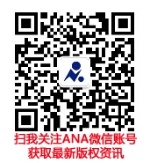 